   Smer: Medicinska sestra – Vaspitač   I I godina CILJ I ZADACICILJ izučavanja predmeta predškolska pedagogija je sticanje osnovnih znanja o vaspitanju dece predškolskog uzrasta kao osnove za rad sa decom i daljeg obrazovanja i vaspitanja.ZADACI-osposobljavanje za primenu odgovarajućih oblika,sredstava i metoda obrazovanja i vaspitanja posredno ilineposredno utičući na pravilan rast i razvoj dece ranog uzrasta-upoznavanje glavnih pedagoških ideja o vaspitanju predškolske dece,savremenih sistema i programa institucionalnog vaspitanja dece ranog uzrasta-osposobljavanje za primenu stečenih znanja u konkretnoj vaspitnoj praksi-upoznavanje različitih oblika organizovanog vaspitnog rada u predškolskim ustanovama-razvijanje sposobnosti za kritičko sagledavanje i vrednovanje sopstvenog rada-upoznavanje značaja istraživanja u pedagoškoj praksi radi unapređivanja i usavršavanja vaspitno-obrazovnog rada u predškolskim ustanovama						II RAZRED(2 časa nedeljno,70 časova godišnje-teorijska nastava)ISPITNA PITANJA1.Predmet i zadaci predškolske pedagogije kao naučne discipline.2.Naučen i društvene osnove savremene koncepcije predškolskog vaspitanja3.Osnovne karakteristike predškolskog vaspitno-obrazovnog procesa4.Osnovne ideje Jana Amosa Komenskog5.Sistem predškolskog vaspitanja Marije Montesori6.Sistem predškolskog vaspitanja Fridriha Frebela7.Sistem predškolskog vaspitanja kao društveno organizovanog vaspitno-obrazovnog procesa8.Igra i njena uloga u životu predškolskog deteta-uloga sestre vaspitača9.Karakteristike usmerenih i slobodnih aktivnosti i njihov vaspitni značaj10.Planiranje kao jedan od vidova realizacije programa vaspitno-obrazovne delatnosti u predškolskim ustanovama11.Metode vaspitno-obrazovnog rada sa predškolskom decom-posmatranje,metode demonstracije,objašnjenje, pričanje i pripovedanje,metode razgovora,metode grafičkih i drugih radova12.Kriterijumi izbora sredstava vaspitno-obrazovnog rada-igračke,audiovizuelna sredstva,manuelna sredstva13.Fizičko vaspitanje-potrebe,značaj i zadaci14.Intelektualno vaspitanje-značaj predškolskog perioda za intelektualni razvoj i osnovni zadaci15.Moralno vaspitanje-sadržaji i zadaci moralnog vaspitanja predškolske dece,opšte karakteristike procesa usvanja moralnih pojmova i ponašanja u predškolskom periodu16.Estetsko vaspitanje-značaj i zadaci17.Umetnost kao sredstvo estetskog vaspitanja18.Razvijanje dečijeg stvaralaštva19.Porodica i predškolska ustanova u razvoj predškolskog deteta20.Oblici saradnje porodice i predškolske ustanoveSadržaji programa obuhvataju devet nastavnih celina koje sadrže veći broj nastavnih jedinica.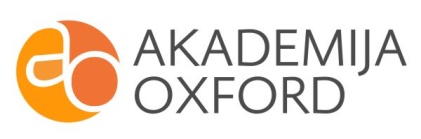 